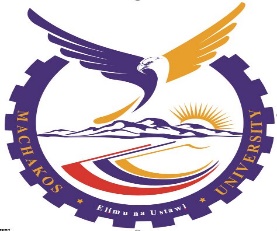 MACHAKOS UNIVERSITYSAMU ELECTIONS NOMINATION FORMSECTION APersonal Details Name________________________________________________ Registration number____________________________________Telephone number _____________________________________School _______________________________________________Course _______________________________________________Current year of study____________________________________Gender 	Male [ ] 	Female [ ] (Tick as appropriate)Attachments Symbol you intend to use during the electionCopies of School Identity Card (certified), National Identity Card or Waiting Card.SECTION BAcademic Qualifications.Attach CERTIFIED copy of the most recent examination Result Slip.SECTION CPaymentsPosition you are vying for: __________________________________________________________________________________________________________________________________________________________Payment of Non-refundable nomination fee to SAMU Account Barclays Bank Acc. No.: 2030038862.Attach the original receipt from the University Finance Office as proof of payment.SECTION DDeclarationI ______________________________________ Registration Number _______________ declare that the information provided herein is true to the best of my knowledge.Signature ____________________________           Date__________________________FOR OFFICIAL USE ONLY[ ] Qualified 			[ ] Not qualified 			(tick as appropriate)Comments _________________________________________________________________________________________________________________________________________________________________________________________________________________________________SIGNATURE (1) _______________________________                 __________________________CHAIRPERSON, IECM 					DATE(2) _______________________________                 __________________________CHIEF RETURNING OFFICER 				            DATES/NOPositionPaymentTick as appropriateChairpersonKsh. 1000Vice-ChairpersonKsh. 1000Secretary GeneralKsh. 1000TreasurerKsh. 1000SecretariesKsh. 800Speaker of CongressKsh. 500Clerk of CongressKsh. 500DelegateKsh. 300